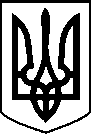 УКРАЇНА ЛЕТИЧІВСЬКА СЕЛИЩНА РАДАХМЕЛЬНИЦЬКОГО РАЙОНУ ХМЕЛЬНИЦЬКОЇ ОБЛАСТІР І Ш Е Н Н ЯVІІІ скликання Сімнадцятої сесії30.11.2021 р.	Летичів	№23Про затвердження Програми розвитку та фінансової підтримки комунального госпрозрахункового підприємства«Злагода» Летичівської селищної ради на 2022 рікЗ метою забезпечення ефективного функціонування комунального госпрозрахункового підприємства «Злагода», керуючись ст. 26 Закону України «Про місцеве самоврядування» сесія селищної радиВ И Р І Ш И Л А:Затвердити Програму розвитку та фінансової підтримки комунального госпрозрахункового підприємства «Злагода» Летичівської селищної ради на 2022 рік  (додається).Дане рішення довести до відома виконавців Програми.Контроль за виконанням даного рішення покласти на постійну комісію селищної ради з питань планування, фінансів, бюджету та соціально- економічного розвитку, житлово-комунального господарства, комунальної власності, промисловості, підприємництва, транспорту, зв’язку та сфери послуг (голова комісії Морозова О.М.).Селищний голова	Ігор ТИСЯЧНИЙ